Утверждаю: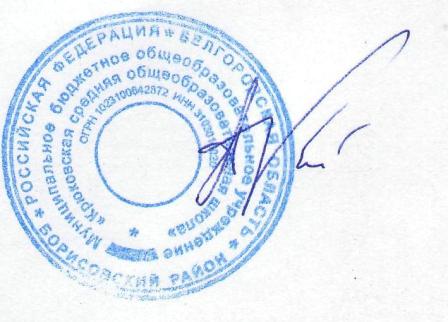 Директор МБОУ «Крюковская СОШ» _________________ Колесник А.Т.Приказ № 132 от «03» июля 2017гУЧЕБНЫЙ ПЛАНмуниципального бюджетного общеобразовательного учреждения «Крюковская средняя общеобразовательная школа», реализующего общеобразовательные программы среднего общего образованияна 2017 – 2018 учебный годРассмотрен на заседаниипедагогического советапротокол №6 от 31.05.2017г.Согласован на заседанииУправляющего советаПротокол № 6 от 03.05.2017гПояснительная записка к учебному плануМБОУ «Крюковская средняя общеобразовательная школа»на 2017-2018 учебный год.	  При разработке учебного плана использовались следующие      документы:Федеральный уровень  Конституция Российской Федерации (ст.43).Федеральный закон РФ «Об образовании в Российской Федерации» от 29 декабря 2012г. №273 – ФЗ;Концепция профильного обучения на старшей ступени общего образования,   утвержденная приказом Министерства образования РФ от 18 июля 2002 года №2783.Санитарно-эпидемиологические правила и нормативы СанПиН 2.4.2.2821-10   «Санитарно-эпидемиологические требования к условиям и организации обучения в общеобразовательных учреждениях», зарегистрированные в Минюсте России 03 марта 2011 года.Федеральный базисный учебный план и примерные учебные планы для общеобразовательных учреждений РФ, реализующих программы общего образования, утвержденные приказом Министерства образования РФ от 09 марта 2004 года №1312.Приказ Министерства образования РФ от 05 марта 2004 года №1089 «Об утверждении федерального компонента государственных образовательных стандартов начального общего, основного общего и среднего (полного) общего образования».Приказ Минобрнауки РФ от  20 августа 2008 года №241 «О внесении изменений в федеральный базисный учебный план и примерные учебные планы для образовательных учреждений Российской Федерации, реализующих программы общего образования, утверждённые приказом Министерства образования Российской Федерации от 9 марта 2004 года №1312 «Об утверждении федерального базисного учебного плана и примерных учебных планов для образовательных учреждений Российской Федерации, реализующих программы общего образования».Приказ Министерства образования и науки Российской Федерации от 30 августа 2010 года № 889 «О внесении изменений в федеральный базисный учебный план и примерные учебные планы для образовательных учреждений Российской Федерации, реализующих программы общего образования, утвержденные приказом Министерства образования Российской Федерации от 9 марта 2004 года  № 1312 «Об утверждении федерального базисного учебного плана и примерных учебных планов для образовательных учреждений Российской Федерации, реализующих программы общего образования».Приказ  Министерства образования и науки Российской Федерации от 31 января 2012 года №69  «О внесении изменений в федеральный компонент государственных образовательных стандартов начального общего, основного общего и среднего (полного) общего образования, утвержденный приказом Министерства образования Российской Федерации от 5 марта 2004 года  № 1089». Приказ  Министерства образования и науки Российской Федерации,   от 1 февраля 2012 года №74 «О внесении изменений в федеральный базисный учебный план и примерные учебные планы для образовательных учреждений Российской Федерации, реализующих программы общего образования, утвержденные приказом Министерства образования Российской Федерации от 9 марта 2004 года  № 1312».Приказ департамента образования, культуры и молодежной политики Белгородской области от 23 апреля 2012 года №1380 «Об утверждении базисного  учебного плана и примерных учебных планов  для образовательных учреждений Белгородской области, реализующих программы общего образования»100 – ФЗ от 21 июля 2005 года «О воинской обязанности и военной службе».Приказ Министерства образования и науки Российской Федерации, от 31.03.2014 №253 "Об утверждении федерального перечня учебников, рекомендованных министерством образования и науки РФ к использованию при реализации имеющих государственную аккредитацию образовательных программ начального общего, основного общего, среднего общего образования ". Приказ Министерства и науки Российской Федерации от 08 июня 2015 г. № 576 « О внесении изменений в федеральный перечень учебников, рекомендованных к использованию  при реализации имеющих государственную аккредитацию образовательных программ начального общего, основного общего, среднего общего образования, утвержденный приказом Министерства образования и науки Российской Федерации от 31 марта 2014 г. № 253».Приказ Министерства и науки Российской Федерации от 26 января 2016 г. № 38 « О внесении изменений в федеральный перечень учебников, рекомендованных к использованию  при реализации имеющих государственную аккредитацию образовательных программ начального общего, основного общего, среднего общего образования, утвержденный приказом Министерства образования и науки Российской Федерации от 31 марта 2014 г. № 253».Региональный компонент:Закон Белгородской области от 03 июля 2006 года №57 «Об установлении регионального компонента государственных образовательных стандартов общего образования в Белгородской области» (с внесенными изменениями от 3.05.2011 года № 34, принятыми Белгородской областной Думой 28.04.2011 года).Закон Белгородской области от 04 июня 2009 года №282 «О внесении изменений в закон Белгородской области «Об установлении регионального компонента государственных образовательных стандартов общего образования в Белгородской области».            Методические письма  Белгородского регионального института повышения квалификации и переподготовки специалистов о преподавании предметов.Школьный компонент:- Устав МБОУ «Крюковская СОШ»;- Образовательная программа СОО МБОУ «Крюковская СОШ».Учебный план включает две составляющие:1. Инвариантная часть (обязательная) устанавливает состав обязательных  для изучения учебных предметов и время, отводимое на их изучение по классам (годам) обучения, установленных федеральными государственными  образовательными стандартами.2. Вариативная часть (часть, формируемая участниками образовательногопроцесса) представлена числом часов, отводимых на обеспечение интересов образовательного учреждения, индивидуальных потребностей и запросов обучающихся, их родителей (законных представителей).Данная система обеспечивает:1) доступность общего образования;2) удовлетворение образовательных задач учащихся и их родителей;3) повышение качества знаний, умений, навыков учащихся;4)  создание каждому ученику условий для самоопределения и развития личности.     На III ступени часы школьного компонента способствуют формированию у школьников навыков учебно-исследовательской и проектной деятельности. С целью предупреждения перегрузки учащихся осуществляется образовательная интеграция, предполагающая реализацию межпредметных связей на различных учебных предметах, а также процесс обучения организационно выстроен по срокам изучения предметных тем. Отработка практических навыков предусмотрена в рамках осуществления учебно-исследовательской и проектной деятельности учащихся. Особое внимание уделяется здоровьесберегающих образовательным технологиям.     Все учебные предметы обеспечены программно-методическими материалами на весь курс обучения в соответствии с федеральным перечнем учебников, рекомендованных Министерством образования Российской Федерации к использованию в образовательном процессе в общеобразовательных учреждениях на 2017-2018 учебный год.Общая характеристика учебного плана       На третьей ступени обучения учебный план школы реализует модель базового обучения Федерального базисного учебного плана.       Среднее (полное) общее образование –завершающая ступень общего образования, призванная обеспечить функциональную грамотность и социальную адаптацию обучающихся, содействовать их общественному и гражданскому самоопределению.       Эти функции предопределяют направленность целей на формирование социально грамотной и социально мобильной личности, осознающей свои гражданские права и обязанности, ясно представляющей потенциальные возможности, ресурсы и способы реализации выбранного жизненного пути.Продолжительность учебного года 34 учебные недели. Продолжительность урока в 10- 11 классах-45 минут.Режим работы в 10, 11 классах - пятидневная учебная неделя.Количество классов-комплектов на уровне среднего общего образования – 2:10 класс – 1;11 класс – 1. Особенности обязательной (инвариантной) части учебного планаобучающихся 10 классаПри формировании учебного плана обучающимся была выбрана модель универсального (непрофильного) обучения.Федеральный компонент государственного стандарта  среднего общего образования устанавливает обязательные для изучения учебные предметы: Учебный предмет «Русский язык» изучается в объеме 1 часа.Учебный предмет «Литература» изучается в объеме 3 часов.Учебный предмет «Иностранный язык (английский язык)» изучается в объеме 3 часов.Учебный предмет «Математика», включающий модули «Алгебра и начала математического анализа» и «Геометрия»  в объеме 4 часов.Учебный предмет «История» изучается в объеме 2 часов.Учебный предмет «Обществознание (включая экономику и право)» изучается в объеме 2 часов.Учебный предмет «Физика» изучается в объеме 2 часов.Учебный предмет «Химия» изучается объеме 1 часа.Учебный предмет «Биология» изучается в объеме 1 часа.Учебный предмет «Основы безопасности жизнедеятельности» изучается в объеме 1 часа.Учебный предмет «Физическая культура» изучается в объеме 3 часов.Учебный предмет «Информатика и ИКТ» изучается в объеме 1 часа.Учебный предмет «География» изучается в объеме 1 часа.Учебный предмет «Мировая художественная культура» изучается в объеме 1 часа.Учебный предмет «Технология» изучается в объеме 1 часа.Региональный компонент представлен учебным предметом: «Православная культура» объеме 1 часа в неделю.Часы учебного плана  школьного компонента на уровне среднегообщего образования использованы, исходя из запросов обучающихся и их родителей (законных представителей):1) на увеличения количества часов на изучение предметов инвариантной части учебного плана:математика – 1 час,химия – 1 час.2)  введены элективные курсы:«Русское правописание: орфография и пунктуация» в объеме 1 часа в неделю, «Анатомия и физиология нервной системы»в объеме 1 часа в неделю, «Алгебра+»в объеме 1 часа в неделю.2017-2018 учебный год является переходным в части реализации учебного предмета «Родной язык и литература», поэтому данный учебный предмет вводится во втором полугодии в 10-11 классах по 0,5 часа за счет часов компонента образовательного учреждения.Особенности обязательной (инвариантной) части учебного планаобучающихся 11 классаФедеральный компонент государственного стандарта  среднего общего образования устанавливает обязательные для изучения учебные предметы: Учебный предмет «Русский язык» изучается в объеме 1 часа.Учебный предмет «Литература» изучается в объеме 3 часов.Учебный предмет «Иностранный язык (английский язык)» изучается в объеме 3 часов.Учебный предмет «Математика», включающий модули «Алгебра и начала математического анализа» и «Геометрия»  в объеме 4 часов.Учебный предмет «Информатика и ИКТ» изучается в объеме 1 часа.Учебный предмет «История» изучается в объеме 2 часов.Учебный предмет «Обществознание (включая экономику и право)» изучается в объеме 2 часов.Учебный предмет «География»изучается в объеме 1 часа.Учебный предмет «Биология» изучается в объеме 1 часа.Учебный предмет «Физика» изучается в объеме 2 часов.Учебный предмет «Химия» изучается объеме 1 часа.Учебный предмет «Мировая художественная культура» изучается в объеме 1 часа.Учебный предмет «Физическая культура» изучается в объеме 3 часов.Учебный предмет «Основы безопасности жизнедеятельности» изучается в объеме 1 часа.Учебный предмет «Технология» изучается в объеме 1 часа.Региональный компонент представлен учебным предметом: «Православная культура» объеме 1 часа в неделю.Часы учебного плана  школьного компонента на уровнесреднегообщего образования использованы:1) на увеличения количества часов на изучение предметов инвариантной части учебного плана:математика – 1 час,химия – 1 час.2) на изучение элективных курсов: «Русское правописание: орфография и пунктуация» - 1 час, «Основы рационального питания» - 1 час, «Алгебра +» - 1час, «Основы избирательного права» - 1час.2017-2018 учебный год является переходным в части реализации учебного предмета «Родной язык и литература», поэтому данный учебный предмет вводится во втором полугодии в 10-11 классах по 0,5 часа за счет часов компонента образовательного учреждения.Недельный учебный план МБОУ «Крюковская средняя общеобразовательная школа» на 2017-2018учебный год для универсального обучения.Среднее (полное) общее образование (1 полугодие)Недельный учебный план МБОУ «Крюковская средняя общеобразовательная школа» на 2017-2018 учебный год для универсального обучения.Среднее (полное) общее образование (2 полугодие)Годовой учебный план МБОУ «Крюковская СОШ» на 2017-2018 учебный год Среднее (полное) общее образование.Формы промежуточной аттестацииЦелью промежуточной аттестации на уровне среднего общегообразования является установление фактического уровня теоритическихзнаний обучающихся по предметам федерального компонента государственного образовательного стандарта; соотнесение этого уровня стребованиями федерального компонента государственного образовательногостандарта.На ступени среднего общего образования промежуточная аттестация  обучающихся проводится после освоения учебных программ соответствующего класса и является обязательной.Промежуточная аттестация в соответствии ст. 59 273-ФЗ «Об образовании в Российской Федерации» проводится в период с 26 мая по              31 мая 2018г. Промежуточная аттестация проводится в следующих формахУМК к учебному плану муниципального бюджетного общеобразовательного учреждения«Крюковская средняя общеобразовательная школа»на 2017-2018 учебный годОбразовательные компонентыКоличество часовКоличество часовКоличество часовКоличество часовКоличество часовКоличество часовВсегоОбразовательные компоненты10класс10класс10класс11 класс11 класс11 классВсегоОбразовательные компонентыфедеральныйРегиональншкольныйфедеральныйРегиональншкольныйВсегоРусский язык112Литература336Родной язык и литература--Иностранный язык (английский)336Математика (алгебра и начала математического анализа, геометрия)414110Информатика и ИКТ112История224Обществознание (включая экономику и право)224География112Православная культура112Биология112Физика224Химия11114Мировая художественная культура112Физическая культура336Основы безопасности жизнедеятельности112Технология 112Астрономия11Анатомия и физиология нервной системы11Алгебра +112Основы рационального питания11Русское правописание: орфография и пунктуация112Основы избирательного права11Итого:2716271668Предельно допустимая аудиторная учебная нагрузка
при 6-дневной учебной неделе34343434343468Образовательные компонентыКоличество часовКоличество часовКоличество часовКоличество часовКоличество часовКоличество часовВсегоОбразовательные компоненты10класс10класс10класс11 класс11 класс11 классВсегоОбразовательные компонентыфедеральныйРегиональншкольныйфедеральныйРегиональншкольныйВсегоРусский язык112Литература336Родной язык и литература0,50,51Иностранный язык (английский)336Математика (алгебра и начала математического анализа, геометрия)414110Информатика и ИКТ112История224Обществознание (включая экономику и право)224География112Православная культура112Биология112Физика224Химия11114Мировая художественная культура112Физическая культура336Основы безопасности жизнедеятельности112Технология 112Астрономия11Анатомия и физиология нервной системы11Алгебра +112Основы рационального питания11Русское правописание: орфография и пунктуация0,50,51Основы избирательного права11Итого:2716271668Предельно допустимая аудиторная учебная нагрузка
при 6-дневной учебной неделе34343434343468Образовательные компонентыКоличество часовКоличество часовКоличество часовКоличество часовКоличество часовКоличество часовВсегоОбразовательные компоненты10класс10класс10класс11 класс11 класс11 классВсегоОбразовательные компонентыфедеральныйРегиональншкольныйфедеральныйРегиональншкольныйВсегоРусский язык343468Литература102102204Родной язык и литература171734 Иностранный язык (английский)102102204Математика (алгебра и начала математического анализа, геометрия)1363413634306Информатика и ИКТ343468 История6868136Обществознание (включая экономику и право)6868136География343468Православная культура343468Биология343468Физика6868136Химия34343434136Мировая художественная культура343468Физическая культура102102204Основы безопасности жизнедеятельности343468Технология 343468Астрономия3434Анатомия и физиология нервной системы3434Алгебра +343468Основы рационального питания3434Русское правописание: орфография и пунктуация171734Основы избирательного права3434Итого:91834204918342042312Предельно допустимая аудиторная учебная нагрузка
при 6-дневной учебной неделе115611561156115611561156231210 класс МатематикаРусский языкХимияКонтрольная работа  с использованием КИМКонтрольная работа  с использованием КИМКонтрольная работа  с использованием КИМ№ п/пПредметПрограммаПрограммаПрограммаУчебникУчебникУчебникОбеспеченность %№ п/пПредметНазваниеАвторГод изданияНазваниеАвторГод изданияОбеспеченность %1Базовый уровень. Русский язык 11 клПрограммы общеобразовательных учреждений Русский язык 10-11кл.А.И.Власенков, Л.М.Рыбченкова, Н.А.Николина2011Русский язык 10-11 клА.И.ВласенковЛ.М.Рыбченкова20101002Базовый уровень. Литература 10клПрограмма по литературе для 5-11 классов общеобразовательной школыГ.С.МеркинС.А.ЗининВ.А.Чалмаев2009Литература  С.А.Зинин, В.А.Чалмаев20111003Базовый уровень. Литература 11клПрограмма по литературе для 5-11 классов общеобразовательной школыГ.С.МеркинС.А.ЗининВ.А.Чалмаев2009Литература  С.А.Зинин, В.А.Чалмаев20131004Базовый уровень. Английский язык 10клПрограмма курса английского языка 2-11кл.Биболетова М.З. Трубанева Н.Н.2007Английский язык 8 кл  М.З. Биболетова20121005Базовый уровень. Английский язык 11клПрограмма курса английского языка 2-11кл.Биболетова М.З. Трубанева Н.Н.2007Английский язык 8 кл  М.З. Биболетова20131006Базовый уровень. Алгебра и начала математического анализа 10клПрограммы общеобразовательных учреждений «Алгебра и начала математического анализа 10-11кл»Т.А.Бурмистрова2009Алгебра и начала математического анализа 10-11кл С.М.Никольский20161007Базовый уровень. Алгебра и начала математического анализа 11клПрограммы общеобразовательных учреждений «Алгебра и начала математического анализа 10-11кл»Т.А.Бурмистрова2009Алгебра и начала математического анализа 10-11кл С.М.Никольский20161008Базовый уровень. Геометрия 10клПрограммы общеобразовательных учреждений. Геометрия 10-11 клТ.А.Бурмистрова2009Геометрия 10-11кл Атанасян20151009Базовый уровень. Геометрия 11клПрограммы общеобразовательных учреждений. Геометрия 10-11 клТ.А.Бурмистрова2009Геометрия 10-11кл Атанасян201510010Базовый уровень. Информатика и ИКТ 10клПрограммы для общеобразовательных учреждений: информатика 2-11клМ.Н.Бородин2011Информатика и ИКТ 10кл Н. Угринович201010011Базовый уровень. Информатика и ИКТ 11клПрограммы для общеобразовательных учреждений: информатика 2-11клМ.Н.Бородин2011Информатика и ИКТ 11кл Н. Угринович201110012Базовый уровень. Физика 10клПрограммы для общеобразовательных учреждений: физика 7-11клВ.С.ДанюшенковО.В.Коршунов2009Физика 10кл Г.Я.Мякишев201110013Базовый уровень. Физика 11клПрограммы для общеобразовательных учреждений: физика 7-11клВ.С.ДанюшенковО.В.Коршунов2009Физика 11кл Г.Я.Мякишев201010014Базовый уровень. Химия 10клПрограммы для общеобразовательных  учреждений. Химия 8-9кл. 10-11кл.Н.И.Гара2008Химия 10кл Г.Е.Рудзитис Ф.Г.Фельдман201010015Базовый уровень. Химия 11клПрограммы для общеобразовательных  учреждений. Химия 8-9кл. 10-11кл.Н.И.Гара2008Химия 11кл Г.Е.Рудзитис Ф.Г.Фельдман201010016Базовый уровень. Биология 10клПрограммы для общеобразовательных  учреждений. Программа  среднего (полного) образования по биологии  И.Б. Агафонова В.И.Сивоглазов2006Общая биология 10-11 кл  В.И.СивоглазовИ.Б.АгафоновЕ.Т.Захаров201110017Базовый уровень. Биология 11клПрограммы для общеобразовательных  учреждений. Программа  среднего (полного) образования по биологии  И.Б. Агафонова В.И.Сивоглазов2006Общая биология 10-11 кл  В.И.Сивоглазов И.Б. Агафонов Е.Т.Захаров200710018Базовый уровень. История 10клПрограммы  общеобразовательных  учреждений История5-11 клА.А.Данилова, Л.Г.Косулина2009История 10кл А.А.Данилов Л.Г. Косулина  М.Ю.Брандт201110019Базовый уровень. История 11клПрограммы  общеобразовательных  учреждений История5-11 клА.А.Данилова, Л.Г.Косулина2009История 11кл Л.Н. Алексашкина А.А.Данилов Л.Г. Косулина  201310020Базовый уровень. Обществознание 10клПрограммы  общеобразовательных  учреждений История. Обществознание 6-11 кл.Л.Н.БоголюбовА.И.Городецкая2007Обществознание 10кл Под  ред. Л.Н.Боголюбова201010021Базовый уровень. Обществознание 11клПрограммы  общеобразовательных  учреждений История. Обществознание 6-11 кл.Л.Н.БоголюбовА.И.Городецкая2007Обществознание 11кл Под  ред. Л.Н.Боголюбова201110022Базовый уровень. География 10клПримерные программы по географии. 6-11кл. Сборник нормативных документов2007География 10кл В.П.Максаковский201210023Базовый уровень. География 11клПримерные программы по географии. 6-11кл. Сборник нормативных документов2007География 10кл В.П.Максаковский201210024Базовый уровень. Художественная культура России 10клПрограммы для общеобразовательных учреждений Мировая художественная культураДанилова Г. И.2010Мировая художественная культура 10кл Данилова Г. И.201310025Базовый уровень. Художественная культура России 11клПрограммы для общеобразовательных учреждений Мировая художественная культура Данилова Г. И.2010Мировая художественная культура 11кл Данилова Г. И.201310026Базовый уровень. Технология 10клПрограммы для общеобразовательных  учреждений. Технология 5-11 кл.В.Д.Симоненко2007Технология 10-11кл В.Д.Симоненко201310027Базовый уровень. Технология 11клПрограммы для общеобразовательных  учреждений. Технология 5-11 кл.В.Д.Симоненко2007Технология 10-11кл В.Д.Симоненко201310028Базовый уровень. Физическая культура 10клПрограммы общеобразовательных учреждений. Комплексная программа физического воспитания 1-11клВ.И.Лях, В.А. Зданевич2011Физическая культура 10-11кл В.И.Лях200710029Базовый уровень. Физическая культура 11клПрограммы общеобразовательных учреждений. Комплексная программа физического воспитания 1-11клВ.И.Лях, В.А. Зданевич2011Физическая культура 10-11кл В.И.Лях200710030 Основы безопасности жизнедеятельности 10клПрограммы для общеобразовательных  учреждений. Основы безопасности жизнедеятельностиА.Т. Смирнов2010ОБЖ 10кл А,Т.Смирнов, Хренников201210031Основы безопасности жизнедеятельности 11клПрограммы для общеобразовательных  учреждений. Основы безопасности жизнедеятельностиА.Т. Смирнов2010ОБЖ 11кл А,Т.Смирнов, Хренников201210032Православная культура 10клМетодические рекомендации по организации личностно-ориентированного обучения на основе применения информационных технологий учебно-методических комплектов для средней школы.Т.В.Рыжова2006Православная культура 10-11кл В.Д.Скоробогатов200610033Православная культура 11клМетодические рекомендации по организации личностно-ориентированного обучения на основе применения информационных технологий учебно-методических комплектов для средней школы.Т.В.Рыжова2006Православная культура 10-11кл В.Д.Скоробогатов200610034Анатомия и физиология нервной системы 10 кл.Программы элективного курса. Анатомия и физиология нервной системы.О.В.Петунин2008Анатомия и физиология нервной системыО.В.Петунин200810035Основы избирательного права 11 клПрограммы элективного курса. Основы избирательного праваЕ.А.МихайловскаяА.В.Косенко, Д.Р.Иткина200736Алгебра + 10-11 клПрограммы элективного курса. Алгебра +: рациональные и иррациональные алгебраические задачиА.Н.Земляков200737Русское правописание: орфография и пунктуация 10-11 клПрограммы факультативных и элективных курсов. 7-11 классыС.И.Львова200838Основы рационального питания 11 клПрограммы элективного курса. Основы рационального питания. Г. А. Воронина2007«Основы рационального питания» Г. А. Воронина, М. З. Федорова200939Астрономия 10 клПрограммаЕ.К.СтраутАстрономия 11 клБ.А.Воронцов-Вельяминов, Е.К.Страут2017100